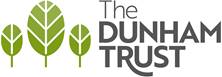 ACRE HALL PRIMARY SCHOOLIrlam Road, Flixton, Manchester, M41 6NAE = Essential   D = DesirableA = Application   I = Interview   C = CertificateAcre Hall Primary School is committed to safeguarding and promoting the welfare of children and young people and expects all staff to share this commitment. Any offer of employment will be subjected to receipt of a satisfactory enhanced disclosure from the Disclosure and Barring Service.POST TITLE:  Office AdministratorBand 3 Scp 17 -21POST TITLE:  Office AdministratorBand 3 Scp 17 -21POST TITLE:  Office AdministratorBand 3 Scp 17 -21PERSON SPECIFICATIONPERSON SPECIFICATIONPERSON SPECIFICATIONMINIMUM ESSENTIAL REQUIREMENTSQualifications and ExperienceMethod of AssessmentEducated to A level/ NVQ levelExcellent literacy and numeracy skillsExperience of using SIMS.net and/or other administrative and financial systemsExperience of Microsoft word, excel and powerpoint in an office environmentEEDDA/CA/IA/I/CA/I/CExperienceExperience of dealing with members of the publicExperience of working in a busy office environmentExperience of organising and prioritising own workloadExperience of managing electronic diaries and e-mail accountsEEEDA/IA/IA/IA/IKnowledge/SkillsKnowledge of  SIMS.net pupil & attendance moduleExperience of using Microsoft Word and Microsoft Excel Knowledge of current practice relevant to the role DDDA/IA/IA/IPersonal CharacteristicsAbility to work independently and use initiative to deal with queriesAbility to plan and prioritise workload and work to tight time deadlinesWillingness to take on tasks of others and work well as part of a teamAbility to communicate effectively with staff, parents and pupilsAbility to remain calm under pressure and deal with difficult situations in a professional mannerTo be responsible for promoting and safeguarding the welfare of children and young people within the schoolEEEEEEA/ IA/IA/IA/IA/IA/IOtherFlexible approach to working hours with the willingness to work outside of contracted times to support school events.Willingness to undertake training, identify own training needs and show a commitment to further professional development.EEII